0030 姓名: ____________________  年齡: ________   性別: 男 / 女           系統內碼: ____________0000接受療程同意書(針濟或埋線)顧客本人在接受以上療程前，必須仔細閱讀及明白本同意書之內容並於尾端簽署確實。臨床治療結果顯示，針劑注射或埋線療效會因應不同之治療部位、皮膚類別及特質、生活習慣、注射劑量、注射位置、年齡及個人新陳代謝速率等內外因素而有所差異。對於顧客想改善身體或面部的情況，除了以上療程以外，顧客可以選擇不作任何療程治療。有機會出現的常見副作用包括: 表情不自然、不對稱、注射部位腫脹、腫塊、紅腫、痕癢、瘀青、麻痺、緊繃感、疼痛、過敏反應、炎症後色素沉著、及頭痛等現象。以上副作用只是暫時性，一般短時間會回復。罕見的副作用包括但不限於: (增生性)疤痕、肉芽腫、線頭突出、斷線、發炎、細菌感染等。「肉毒桿菌素」療程有機會出現副作用，包括包括但不限於: 表情不自然、不對稱、眉型改變或眼皮下垂、皮膚緊繃、眉毛下垂及頭痛等現象。接受下半面提升或瘦面注射後，咀嚼、吞嚥、發音及頸部肌肉有機會出現無力、痛楚酸痛的感覺，或面部及嘴形的不對稱，以上情況會隨藥力減退而恢復。「填充劑」療程非常罕見但嚴重的副作用包括但不限於: 失明、中風。雙眼視力[是/否]正常。不適宜接受療程人士包括但不限於：懷孕或哺乳期婦女、嚴重高血壓、糖尿病長期患者、自體免疫疾病患者、長期使用激素患者（哮喘、過敏併發症患者）、皮膚病急性發病期惡性腫瘤、慢性功能性疾病、或容易患上疤痕形成以及增生性疤痕的人士。[有/無]如正接受及最近曾使用中藥、西藥、銀杏、維他命E、避孕藥、荷爾蒙製劑、抗凝血藥物(阿司匹林)及凝血機制異常者，有機會增加流血和術後瘀青的風險。必須先咨詢醫生意見及告知醫護人員或治療師，以作出適當安排及處理。[有/無]每瓶「塑然雅」或稱Sculptra必須預先調配混和，需時最少3天(72小時)。由於開封後的注射物料可能變質，因此，凡購買療程，且一經調配Sculptra，必須於一個月內進行療程，否則過期會代為棄置，而顧客仍需繳付有關費用。本人 [已/不需要] 參考閱讀療程所用物料的廠商提供說明書。 本人 [需要/不需要] 額外時間考慮接受療程與否。拍照存檔 - 現顧客同意顧客本人所拍攝之照片，作為治療紀錄及覆核之用。有關資料將妥善保存並保證不會作公開及廣告用途。顧客本人亦清楚明白如沒有拍攝照片，便不能追究任何療程效果及質素。LMP :顧客本人清楚明白上述情況，及已詳細閱讀同意書之內容，且就顧客本人所提出之一切有關上述療程之問題，包括但不限於其副作用及療程效果，可能發生併發症，後遺症（關於發炎的可能性及此後處理說明，預期達到的療程效果，恢復期間，療程後護理的重要性，修整及重做療程的可能性，療程後注意事項等）等，已得到詳細及完滿之解釋及答案。顧客本人現同意及接納上述一切內容和條款並且願意接受療程，及清楚明白有關療程會出現的副作用。顧客本人亦在自願情況下接受有關療程，同時亦願意承擔一切就有關療程時所有風險及副作用，並明白療程之療效因人而異。________________________________________                                        ________________________________________醫生簽署														顧客簽署________________________________________                                        ________________________________________見證人簽署														簽署日期[  ] 手術前必理痛500mg (藥物敏感 無 / 有 ____________ )						系統內碼: _________[  ] 手術前照片   	 [  ] 手術後照片    [  ] 客人拒絕拍照(1) ______________________ NO.___________ ( _____ Unit/mL) ; 新 / 舊 ; ___G ___ 磘	(2) ______________________ NO. ___________ ( _____ Unit/mL) ; 新 / 舊 ; ___G ___ 磘(3) ______________________ NO. ___________ ( _____ Unit/mL) ; 新 / 舊 ; ___G ___ 磘0000[  ] 左右不對稱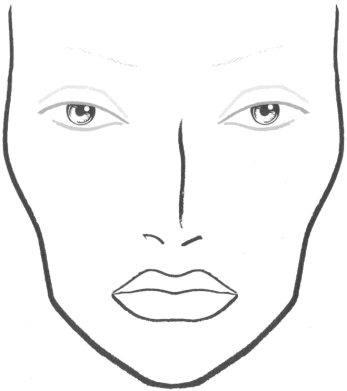 [  ] 麻醉手術併發 	  ________________________________________________________________術後回家注意 _______________________________________________________________	[  ] 去瘀軟膏   [  ] 必理痛		[  ] 抗生素電話複診注意 _______________________________________________________________